Министерство образования и науки Астраханской областиГАПОУ АО «Астраханский социально-педагогический колледж»Конспект (технологическая карта) пробного урока«Русский язык»студентки 4 «А» группыКенжалиевой Камиллы Тема: «Части речи. Самостоятельные и служебные»Класс 3 «Б» МБОУ «СОШ №8» г. АстраханиДопуск к проведению урока:Студентка: Кенжалиева К.К.___________________(Подпись)Учитель: Елисеева Н.Р.___________________(Подпись)Методист: Руднева Л.М.___________________(Подпись)Оценка за урок_______________Астрахань, 2023Предмет: Русский языкКласс: 3 «Б»Учебник: УМК «Школа России»Тема урока: «Части речи. Самостоятельные и служебные»Тип урока: Открытие нового знанияФорма урока: Традиционный урокЦель урока:  формирование умения определять самостоятельные и служебные части речи.Планируемые результаты: Предметные: -сформировать умение находить самостоятельные и служебные части речи;-узнать по каким признакам они определяются ;-узнать, что такое самостоятельные и служебные части речи;-узнать, какими признаками определяются самостоятельные и служебные части речи;Метапредметные:Познавательные:-уметь   анализировать   текст,  классифицировать,   ставить проблему,  работать   с   текстом;  -уметь   выделять   существенное,  наблюдать, обобщать,  строить   речевые   высказывания,   делать   выводыиспользовать полученные знания в практической деятельности;-структурирование знаний.Регулятивные:  - самостоятельно формулировать тему и цели урока;-определить последовательность действий в каждом задании;-составление плана и последовательности действий;-внесение дополнений в способ действия;-выделение учащимися того, что уже усвоено и что еще нужно усвоить.Коммуникативные:- высказывать и обосновывать свою точку зрения;  -договариваться и приходить к общему решению в совместной деятельности;-распределение функций в системе “ученик-учитель”-владение монологической формой речи в соответствии с нормами родного языка.Личностные:воспитывать внимание, самостоятельность, умение выслушивать мнения одноклассников, бережное отношение к слову, интерес к получению новых знаний.Оборудование:Для учителя: учебник русского языка Иванов С.В., Евдокимова А.О., Кузнецова М.И. 3 кл. 1 ч., презентация.
Для учащихся: учебник русского языка Иванов С.В., Евдокимова А.О., Кузнецова М.И. 3 кл. 1 ч., тетрадь, письменные принадлежности.Этап Деятельность учителяДеятельность ученикаУУДОрганизационный моментСолнце радостно проснулось,Осторожно потянулось,Лучикам пора вставатьИ урок наш начинать.Мы сейчас начнем трудиться,И забудем, как лениться.Будем в мир знаний дверь открывать,Чтоб на уроке не скучать.- Здравствуйте, ребята. Меня зовут Камилла Курманбатыровна , и сегодня я буду вашим учителем русского языка.Проверьте, все ли у вас подготовлено к уроку? Встаньте ровно возле парт. Теперь тихо садитесь на место.Учащиеся настраиваются на предстоящий урок.Регулятивные УУД (организовать свое рабочее место под руководством учителя)Личностные УУД(правильная посадка за партой)Минутка чистописанияФормулировка темы минутки чистописания-Начнём урок с минутки чистописания.-Откройте тетрадь. Запишите число, классная работа.-Какое сегодня число?-Подчеркиваем в слове “декабрь” букву е, в слове “классная” удвоенную с.Посмотрите на слайд, на нем представлены несколько рядов слов. В каждом ряду нужно найти лишнее слово. 1. Бабочка, синица, наступила, стул.2. Прекрасная, встречает, улыбается, идёт.3. Красивая , милая, зима, радостная - Какое лишнее слово будет во первом ряду?-Какое слово будет лишним во 2 ряду?-А какое слово лишнее в 3 ряду?-Ребята, а какое сейчас время года?-Верно. Какой части речи это слово?-Молодцы! Ребята, что у нас с вами получилось из данных слов? Прочитайте.-Ребята, а в чём различие между словами, которые мы с вами назвали “лишними”?-Отлично. Мы с вами сейчас красиво запишем в тетрадь это предложение.Показываю на  доске запись предложения:Наступила прекрасная зима.-Запишите предложение красиво себе в тетрадь.-7 декабря.-“наступила”, потому что это глагол, а все остальные слова это им.существительное.-“прекрасная”, так как все остальные слова это глаголы, а слово «прекрасная» - им. прилагательное. -«Зима» потому что это существительное, а все остальные слова это им.прилагательные-Предложение.Читают: наступила прекрасная зима.-Они разных частей речи.Коммуникативные УУД(умение выражать свои мысли, навыки сотрудничества учителя с учениками)Регулятивные УУД(умение осуществлять действие по образцу, осуществлять проверку)Познавательные УУД(умение строить речевое высказывание)Словарная работа-Ребята, запишем слово Словарь: и проведем словарную работу.Посмотрите на слайд, что вы видите?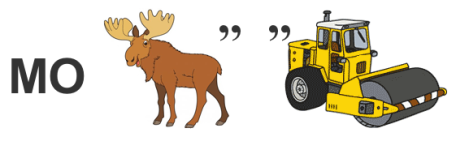 -Какой слог ударный? Какую букву нужно подчеркнуть и запомнить?-Верно. Вызываю одного ученика к доске.-Посмотрите на следующий ребус. Что это за овощ спрятан?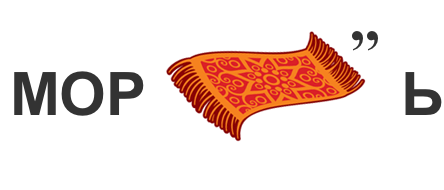 -Какой слог ударный? Какую букву нужно подчеркнуть и запомнить?-Верно. Вызываю одного ученика к доске.-Верно. Какой слог ударный? Какую подчеркнуть ?-Отлично, посмотрите на следующее изображение и скажите , что вы видите?-Давайте узнаем какое слово спрятано?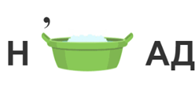 -Верно, записываем слово назад. (ученик у доски записывает слово,определяет ударение и подчеркивает)-Ребята, какое слово можем подобрать, чтобы проверить?-Отлично, посмотрите на следующее изображение и скажите , что вы видите?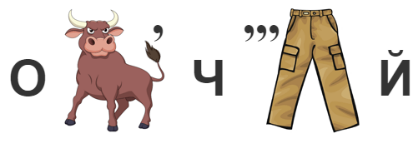 -Давайте решим его и узнаем какое слово спрятано.-Верно, записываем слово обычный . (ученик у доски записывает слово,определяет ударение и подчеркивает)-Ребус-Молоток.-Ударный третий слог. Запоминаем и подчёркиваем букву «о» в первом и втором слогах.-Морковь-Ударение падает на второй слог  моркОвь. Запоминаем безударную гласную в первом слоге. Подчеркиваем ее.-Тоже ребус -Назад-Ударение падает на второй слог  назАд. Запоминаем проверяемую согласную Д на конце слова. Подчеркиваем ее.-Назад — позади-Ребус-Назад-Ударение падает на второй слог  назАд. Запоминаем проверяемую согласную Д на конце слова. Подчеркиваем ее. И безударную гласную в первом слоге -Назад — позадиКоммуникативные УУД(умение выражать свои мысли, навыки сотрудничества учителя с учениками)Познавательные УУД(умение строить речевое высказывание  Коммуникативные:умение строить речевое высказываниеПознавательные:поиск и извлечение нужной информации казывание) Актуализация знаний-Ребята, а какие части речи вы знаете ?-Приведите примеры имен существительных -Приведите примеры имен прилагательных ? -Приведите примеры имен глаголов?Молодцы!-Имя существительное, имя прилагательное ,глагол -Девочка, дерево, стол-Умная ,красивая, ласковая -Бежать ,играть, танцевать Познавательные УУД(умение строить речевое высказывание)Регулятивные УУД(выделение и осознание учащимися того, что уже освоено)Коммуникативные УУД(умение выражать свои мысли, навыки сотрудничества учителя с учениками)Определение темы. Постановка цели.-Ребята, а кто догадался о чём мы сегодня будем говорить?-Верно. Сегодня на уроке мы с вами будем вспоминать части речи.-Тема нашего урока «Части речи. Самостоятельные и служебные»-Какую цель поставим на наш урок?-Молодцы!-Мы будем говорить о частях речи.Цель урока: узнать, какие части речи относятся к служебным, а какие к самостоятельным, по каким признакам они определяются и чем различаются части речи между собой. Регулятивные УУД(выделение и осознание учащимися того, что уже освоено)Коммуникативные УУД(умение выражать свои мысли, навыки сотрудничества учителя с учениками)Наблюдение над языковым материалом-Ребята, посмотрите на слайд. (на слайде таблица)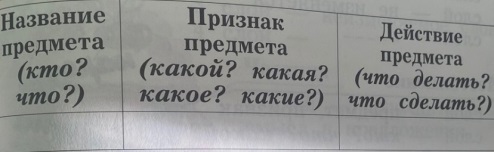 У меня в мешочке лежат карточки со словами, вам нужно распределить слова в таблицу.(вызываю по одному ученику, берут из мешочка карточку со словом и распределяют в таблицу, если к слову можно задать вопрос)-Ребята, какие части речи представлены в таблице?Останутся: у, по, на,десять .-Ребята, посмотрите у нас остались буквы и слоги, которые мы не добавили в таблицу. («у», «по», «на» «десять»карточки на доске).Можно ли назвать их словами?(Возвращаюсь на таблицу, которая в актуализации и добавляю туда карточки «У», «по», «на»)-Давайте попробуем задать вопрос к этим словам. Получается?-А что они обозначают эти слова?-Можно сказать, что это существительное?-А можно сказать, что это прилагательное?-Ребята, оказывается в русском языке кроме слов, которые отвечают на вопросы, что-то обозначают, есть ещё слова, которые не отвечают на вопрос и ничего не обозначают.-В зависимости от этого, все слова в русском языке делятся на части речи, на большие группы.-Им. Существительное, прилагательное, глагол.-Да -Задать вопрос не получается.-Ничего не обозначают.-Нет.-Нет.Коммуникативные УУД(навыки сотрудничества учителя с учениками)Познавательные УУД(умение строить речевое высказывание, поиск и извлечение нужной информации, умение ориентироваться в книге, поиск и извлечение нужной информации)Предметные:Уметь: дифференцировать орфограмму;применять нужное правилопонимать и принимать учебную задачуФизминуткаФормулирование темы урокаУпражнения на этапе первичного закрепленияРабота с правилом Ребята, вы хорошо поработали. Давайте немного отдохнем.По дороге Петя шел, (Ходьба на месте.)Он горошину нашел, (Упор присев, встать.)А горошина упала, (Поворот туловища вправо, правую руку в сторону, левую на пояс, повторить в другую сторону.)Покатилась и пропала. (Наклоны головы вправо-влево)Ох, ох, ох, ох! (Руки на голову.)Где-то вырастет горох. (Прогибаясь назад, руки развести в стороны-Ребята, частей речи на самом деле очень много и их не две, не три, а много.-Давайте перевернем страницу.Все увидели таблицу? -Давайте прочитаем части речи -Какие части речи известны?-А какие неизвестны? Давайте перечислим их Все слова русского языка обязательно распределяют по группам , по частям речи , в зависимости от того , какими признаками они обладают .-Давайте посмотрим на этот пирог -Это большой пирог - части речи - состоит из кусочков-А посмотрите у каждого кусочка несколько слоев. Что это за слои ? Давайте посмотрим-Верно! -В зависимости от этого всего каждое слово определяется в группу .-Посмотрите:часть частей речи обозначено  синим цветом, а часть -   голубым.-Ребята , оказывается , что все части речи делятся на две большие группы: самостоятельные и служебные -Давайте назовем их.- Назовите самостоятельные части речи. Назовите служебные части речи.Ребята, внимание на слайд , посмотрите так ли мы распределили ? Части речи Служебные     СамостоятельныеСоюз                 Глагол, наречие,Предлог            им. сущ, числ., Частицы            местоим., прил.Междометия-Ребята, выполним устно  упражнение 3 на странице 148-Ответим  на вопросы-Сколько всего частей в русском языке?-Сколько самостоятельных частей речи?-Сколько служебных частей речи?-Какие части речи тебе уже знакомы ?-Чем различаются самостоятельные и служебные части речи ?-Все верно!-Ребята, давайте  прочитаем правило (стр 148) и сделаем вывод -Все части речи –это такие группы слов, которые имеют общие признаки -Давайте все эти общие  признаки назовем.Повторяют движения за учителем.-Глагол, наречие, местоимение, числительное, имя прилагательное, имя существительное, союз, предлог, частица, междометие.-Существительное глагол прилагательное- Наречие, местоимение, числительное , союз, предлог, частица, междометие.-Первый слой - что обозначает .-Второй слой - на какие вопросы отвечают-Третий слой - какие признаки-Четвертый слой -каким членом предложения является-Существительное, глагол ,прилагательное, наречие, местоимение,числительное.- Имя существительное ,имя прилагательные , глагол, наречие, местоимение, числительное.-Союз, предлог, частицы, междометия.10 частей 6 частей4 части-Существительное глагол прилагательное-Если мы посмотрим на пироги у самостоятельных там заняты все слои а у служебных отсутствуют 2 и 4Нет вопроса и  не обозначают роли в предложении-Все существительные обозначают предмет,отвечают на вопросы кто или что, в предложении могут быть дополнением или подлежащим.Коммуникативные:навыки сотрудничества учителя с ученикамиПознавательные:поиск и извлечение нужной информации, умение ориентироваться в книге, поиск и извлечение нужной информацииКоммуникативные:Уметь строить речевое высказываниеПредметные:Уметь: находить ошибкоопасное место в слове;дифференцировать орфограмму;применять нужное правилопонимать и принимать учебную задачу.Регулятивные: сличение выполненного задания с заданным эталоном, и обнаружение отклонений и отличий от эталона;Определение уровня усвоения правил русского языкаРегулятивные УУД(умение соотносить свои действия с действиями учителя; Умение одновременно удерживать несколько видов деятельности: двигательную, речевую, мыслительную;Коммуникативные УУД(умение слушать).Познавательные УУД(умение строить речевое высказывание)Коммуникативные УУД(навыки сотрудничества учителя с учениками)Упражнения на этапе первичного закрепления-Ребята, посмотрите на слайд. Я разделила данные слова в два столбика: на служебные части речи и самостоятельные. Ребята, я считаю, что правильно разделила слова. Кто со мной не согласен?-Почему они не будут являться самостоятельными частями речи?-А во втором столбике всё правильно?-Какое слово не будет являться служебной частью речи?-Почему?-Что обозначает это слово?-Верно. Ребята, к служебным частям речи вопрос задать нельзя и они не имеют значение.-Поднимают руки.-в первом столбике «в» и «я» не будут являться самостоятельными.К ним нельзя задать вопрос и они ничего не обозначают.-Нет.-Слово «рядом»-Можно задать вопрос «где?»-Близко.Регулятивные УУД(умение осуществлять действие по образцу, осуществлять самопроверку)Коммуникативные УУД(навыки сотрудничества учителя с учениками)Познавательные УУД(умение строить речевое высказывание,  поиск и извлечение нужной информации,  умение ориентироваться в книге, поиск и извлечение нужной информации)Познавательные УУД(умение строить речевое высказывание)Обобщающая беседа-Что такое части речи ?-Назовите две группы частей речи?-Для чего нужны служебные части речи?-Чем различаются части речи ?- Это группы слов ,которые имеют общие признаки -Самостоятельные и служебные -Для того ,чтобы придавать смысл Для того они и служебные, они служат самостоятельным-Служебные части речи не имеют  вопроса и  не обозначают роли в предложенииРегулятивные УУД(выделение и осознание учащимися того, что уже освоено)Познавательные УУД(умение строить речевое высказывание)Рефлексия - Теперь оцените свою деятельность на уроке с помощью светофора. (на слайде)Поднимите руку те, кто справился со всем и урок был для него полезен. (зеленый цвет)- Поднимите руку те, кто справился не со всеми заданиями и возникали трудности (жёлтый цвет)- Поднимите руку те, кто не справился с заданиями и ничего не получилось (красный цвет).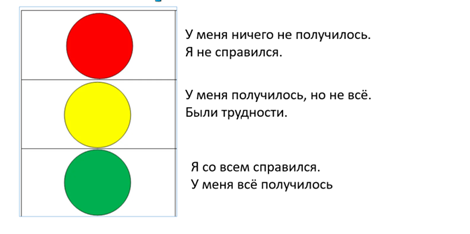 Оценивают свою деятельность.Регулятивные УУД(осознание качества и уровня освоения)